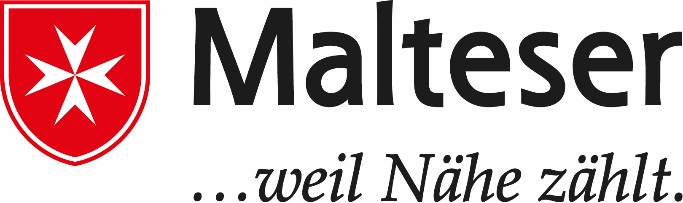 Wichtige Informationen zur Offenen Ganztagsschule (OGS) in KallmünzLiebe Eltern,in diesem Jahr haben sich der Schulverband Kallmünz und die Schulleitung der Johann-Baptist-Laßleben-Schule dafür entschieden, die Mittagsbetreuung an unserer Grundschule durch das Angebot einer OGS zu ersetzten. Hauptgründe dafür waren, dass die OGS staatlich gefördert wird und demnach von Montag bis Donnerstag kostenfrei ist. Auch der Heimtransport mit dem Bus wird bei der OGS vom Sachaufwandsträger organisiert und finanziert. Aufgrund zunehmender Berufstätigkeit von Eltern wollen wir vorausschauend staatliche Fördermöglichkeiten nutzen, um das Betreuungsangebot für unsere Schüler stetig zu verbessern.Im Folgenden möchte ich Ihnen einen kurzen Überblick über wesentliche Änderungen geben:Die OGS gehört zur Johann-Baptist-Laßleben-Schule und ist keine eigene Einrichtung. Als Kooperationspartner arbeiten wir hier mit der Malteser Hilfsdienst gGmbH. Das pädagogische Konzept wird von der Schulleitung in Zusammenarbeit mit der OGS - Leitung Frau Annett Heymann (Malteser) und dem Team vor Ort gestaltet. Die Eltern schließen einen Betreuungsvertrag mit der OGS der Schule für die gewünschte Gruppe ab und wählen auf einem Buchungsbeleg die Zahl der Betreuungstage von Montag bis Donnerstag (mind. 2 Tage). Zusätzlich kann eine Betreuung für Freitag gebucht werden. Die Eltern legen bereits in einem vorläufigen Buchungsbeleg für die 1. Schulwoche fest, an welchen Tagen ihr Kind in dieser Woche die OGS besuchen soll. Nach Bekanntgabe des Stundenplans für das Schuljahr 2019/ 20 wird ein endgültiger Buchungsbeleg ausgefüllt.Bei Krankheit oder Nichtteilnahme müssen Schüler täglich bis 8.00 Uhr an der Schule entschuldigt werden. Nimmt ein Schüler an der OGS teil, muss er bis zur gebuchten Abholzeit bleiben. Eine vorzeitige Abholung ist nur mit einem genehmigten Antrag auf Befreiung (zu finden auf der Homepage) möglich. Dieser muss, wenn möglich, mindestens 2 Tage vorher im Sekretariat der Grundschule abgegeben werden. Im Falle eines Arztbesuchs ist eine Bestätigung der Arztpraxis vorzulegen.Die Kinder der OGS werden um 12:20 Uhr, 14:00 Uhr und um 16.00 Uhr von der OGS entlassen und können mit dem Schulbus heimfahren. Gleichzeitig endet hier die Aufsichtspflicht des Personals der OGS. In der OGS gelten Hausordnung und Verhaltensregeln der Schule. Zusätzlich kann das Team der OGS zusätzliche speziell für die OGS gültige Regeln festlegen.Eine Umbuchung der Zeiten während des Schuljahres ist in der Regel nicht möglich.Eine Kündigung der OGS im laufenden Schuljahr ist nur beim Verlassen der Schule oder bei einer hinderlichen Krankheit möglich.